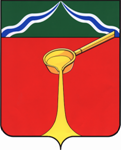 Калужская областьЛ Ю Д И Н О В С К О Е    Р А Й О Н Н О Е     С О Б Р А Н И Е муниципального района«Город Людиново и Людиновский район»Р Е Ш Е Н И Еот 24.11.2020				                                                                    № 27О возложении временного исполненияобязанностей  главы администрациимуниципального района «Город Людиново и Людиновский район»В связи с досрочным прекращением полномочий врио главы администрации муниципального района «Город Людиново и Людиновский район», в соответствии  ст. 37  Федерального закона от 06.10.2003 № 131-ФЗ   «Об общих принципах организации местного самоуправления в Российской Федерации», ст. 34 Устава муниципального района «Город Людиново и Людиновский район», Положением об администрации муниципального района «Город Людиново и Людиновский район», утвержденного решением   Людиновского Районного Собрания от 27.10.2006 № 142,  Людиновское Районное Собрание РЕШИЛО:1. Возложить временное исполнение обязанностей главы администрации муниципального района «Город Людиново и Людиновский район» на период с 25 ноября 2020 года до назначения на должность  главы администрации муниципального района «Город Людиново и Людиновский район» по контракту, заключенному по результатам конкурса на замещение указанной должности, на Удалова Дмитрия Сергеевича.     2. Настоящее решение вступает в силу с момента принятия и подлежит  официальному  опубликованию.Глава муниципального района«Город Людиново и Людиновский район»                                                        Л.В.Гончарова			